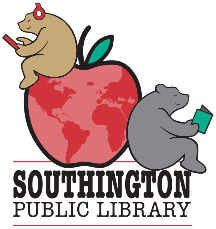 Southington Public LibraryTymczasowa Rejestracja w Bibliotece Nazwać: _______________________________________________________________Nazwisko  			 Imię          				 Inicjał drugiego imieniaAdres zamieszkania: _______________________________________________________Miasto: ____________________________________		Stan: ___________________Kod pocztowy : __________________	     Telefon: _____________________________Adres email:  ____________________________________________________________	Data urodzenia: __________________________________________________________Za elementy zaznaczone na tej karcie odpowiada użytkownik lub rodzic/opiekun prawny.Rozumiem, że karty biblioteczne zapewniają dostęp do wszystkich zasobów elektronicznych Southington Public Library.Podpis: ________________________________________________________________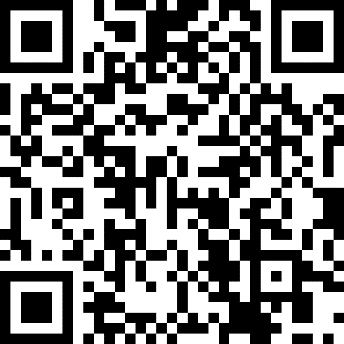 --------------------------------------------------------------------------------(Do Wypełnienia Przez Pracownika Biblioteki)Barcode: ________________________      Expiration Date: ___________________New: _____          Renew: _____						Staff Initials: ______________